 			Przemyśl, dnia 03 kwietnia 2017 r.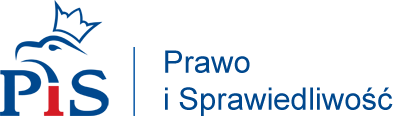 Biuro Interwencji i Porad PISprzy Biurze PoselskimMarszałka Sejmu Marka KuchcińskiegoSPRAWOZDANIE Z UDZIELANIA PORAD PRAWNYCH W OKRESIEOD 01.03.2017 r.- 31.03.2017 r.Biuro Interwencji i Porad PIS w Przemyślu przy Biurze Poselskim Marszałka Sejmu Marka Kuchcińskiego w Przemyślu w okresie od 01.03.2017 r. – 31.03.2017 r. udzielało porad prawnych dotyczących spraw związanych z poniższą tematyką:prawa karnego i wykroczeniowego;ogólnego zakresu prawa cywilnego;prawa rodzinnegoprawa administracyjnego;prawa pracy i ubezpieczeń społecznych;Z uwzględnieniem powyższych punktów porady dotyczyły: Ad 1. Z zakresu prawa karnego i wykroczeniowego:objęcia nadzorem postępowania karnego;skargi na czynności Policji;nadzoru nad postępowaniem dyscyplinarnym;sprawy karnej w związku z wypadkiem komunikacyjnym;zażalenia w sprawie dyscyplinarnej;uporczywego nękania;odpowiedzialności karnej za składanie fałszywych oświadczeń w sprawie o upadłość konsumencką;przestępstwa kradzieży;zniszczenia mienia;prośby o kasację do Rzecznika Praw Obywatelskich;Ad 2. Z zakresu ogólnego prawa cywilnego:sprawy odszkodowania za wycięte drzewo;upadłości konsumenckiej;postępowania spadkowego;pisma do wierzyciela o stwierdzenie zasadności kierowania wezwań do zapłaty;działu spadku;testamentu a umowy dożywocia;ubezwłasnowolnienia;rozwodu;sporu z PGE w sprawie budowy przyłącza;odpowiedzi na pozew w sprawie o zapłatę;unieważnienia umowy o pożyczkę;unieważnienia darowizny;pozwu o zapłatę;stwierdzenia nabycia spadku;długu zakupionego przez firmę windykacyjną;zwolnienia od kosztów sądowych;naruszenia posiadania;nieprawidłowego zarządu nieruchomością;wniosku egzekucyjnego o  egzekucje z nieruchomości;wysokości rachunków za energię elektryczną; przepisania nieruchomości;ustanowienia pełnomocnika z urzędu;Ad 3. Z zakresu prawa rodzinnegosprawy o alimenty na małoletnie dzieci, zmniejszenia alimentów;potrącenia w przypadku egzekucji alimentów, kwoty wolnej od potraceń;kontaktów z wnukami;nadzoru w postępowaniu w zakresie sprawowania władzy rodzicielskiej nad dziećmi;Ad 4. Z zakresu prawa administracyjnego:sprawa wysokości podatku od nieruchomości;Ad. 5 Z zakresu prawa pracy i ubezpieczeń społecznych: skargi na decyzję KRUS w sprawie umorzenia zaległości;skargi do Naczelnego Sądu Administracyjnego w sprawie świadczenia ZUS-owskiego;równego traktowania w zatrudnieniu a prawa do urlopu;sprawa przywrócenia renty;Tematyką wartą omówienia jest sprawa ustalenia wysokości alimentów na dzieci. Pierwszą kwestią od której zależy wysokość alimentów są potrzeby uprawnionego, Należy wiec zbadać indywidualnie potrzeby danej osoby, gdyż inne zapotrzebowania będzie miało niemowlę, inne uczeń pierwszej klasy szkoły podstawowej a jeszcze inne student pierwszego roku studiów. Trzeba również wziąć pod uwagę inne kwestie jak sprawy zdrowotne, mieszkaniowe oraz inne potrzeby bytowe, również te wyższego rzędu tj. dostęp do rozrywki, kultury czy własnego rozwoju. Drugą kwestią która jest badana są możliwości zobowiązanego. Ważne jest, że nie bierze się pod uwagę tylko  jego aktualnych zarobków, ale jego faktycznie możliwości bytowe, tj. posiadane oszczędności, nieruchomości, czy też zdolność do podjęcia zatrudnienia. Tak więc, jeśli zobowiązany nie wykorzystuje swoich możliwości zarobkowych, to sąd w wyroku alimentacyjnym może przyznać alimenty wyższe niż to wynika stricte z wynagrodzenia tej osoby. Ważnym jest, że zaciąganie kredytów na rzeczy luksusowe i następnie spłacanie go w ratach może nie zostać potraktowane jako sytuacja pomniejszająca możliwości finansowe, gdyż można to uznać za pewnego rodzaju realizowane zbytecznych zakupów kosztem dobra dzieci. Oczywiście alimenty nie są kwestią stałą. W razie zmiany powyższych okoliczności można wystąpić do sądu o ich zmniejszenie bądź zwiększenie. Podsumowując niniejsze sprawozdanie, łącznie odbyto 56 spotkań. Miesiąc marzec w stosunku do wcześniejszych okresów charakteryzował się dużą ilością spraw karnych, zgłaszały się osoby zarówno pokrzywdzone przez przestępstwo, jak i oni podejrzane/oskarżone. Utrzymuje się statystyka dużej ilości spraw spadkowych. W przypadku osób, które występują już w trwających postępowaniach, niejednokrotnie sporządzono pismo o ustanowenie pełnomocnika z urzędu. 